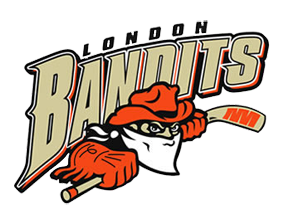 London Bandits Meeting November 8, 2022, Nichol’s arena7 pm Attendance: Jack Boyce, Kim Tilford, Luisa Gould, Michelle Drown, Tina Barnes, Pam McNichol, Nancy Putzer, Suzanne Whitmore, Sara Hunter, Graham Babbage, Gayle Moore, Mark Lamont, Don Drown, Shawn Reidy, Barb McAllister Absent with regrets- Lynsey Lamont-working, Gary Chenier- vacation, Sarah Gilmore- Sick Absent – Veronique Parent, Melissa Gilmore, Tamara HawesMeeting begun at 7:15 pm President’s Report Motion to accept last month’s minutes- Don and PamOmission’s – spelling of Chris Golem’s West London President ‘s name. Police Checks - Anyone who has not completed the Police checks both coaches and or board staff will be removed by the next meeting. There is no excuse at this point. We need to get this completed. Mark and Sue please ensure all your coaches and bench staff know asap.  It was brought up to the Presidents after our last meeting that the Alliance wants the GLHA to be under once umbrella and there will be no boundaries for the MD program and Mustangs. Lots of pros and con’s on this issues with ice and registration. Some of the presidents think that if we revisit the boundaries that it would solve the issue, but we are the last area to have 4 associations.  Tony is supposed to be coming to the GLHA meeting and we will provide more information and figure out how this will turn out for the Bandits. Complaint process- there is a new system that is on our website currently.  Hockey Canada has hired a third party to deal with complaints.  This can cause a lot of issues as we know parents love to complain.   No one goes to the coach or the president anymore. It goes directly to the third person party. Player Development- Thanks to Luisa for organizing the player development program and the Goalie clinic.  We need a 5:30 pm person to run this.   Goalie Clinic – we have a person who teaches hockey and goalie herself, puck stoppersWe need more goalies 16 sessions3200 Don Motions 3200 seconded by Graham 13 in favour of this motion. Tournament- our tournament schedule is organized and almost ready to go.  Kim will organize the volunteers and get that schedule out We will be running with game sheet, Jack asked about prices- Luisa didn’ t have that information to share – December 2,3,4,  Suggestion was made to get our coaches to come out and help volunteer as they don’t have games that weekend.  If all of us did 4 hours, we would be in good shape Jack is not begging – if he doesn’t get anyone, he will hire someone Registrar- Luisa GouldRosters are slowly getting done, police checks seem to be holding these up Starting to collect funds as our installments have been completed. Touch base with the members who were on payment plans with us – and they haven’t paid yet Sit down with Michelle to get it started November 20th deadline coming Treasurer – Michelle DrownMichelle read the Audit statement provided by the auditors. Motion to accept the audit report – Pam and seconded by Mark 13 in favour.  Question- how much money do we need in the bank before we fold?  Jack said let’s wait and see what we get from the GLHA meeting so we can make some more decisions next month. Michelle has received notification from the knights that they are looking into finding alternative funding for us and we have been allotted the 5000.00 Collecting fees for the tournament and registration Signing officer - last months minutes need to be signed to get to the bank and we are going to put sara Gilmore and Shawn Reidy on those.   Don Drown Nothing to report  MD VP – Suzanne Whitmore In camera discussion re some area’s of concern.    The board was made aware of concerns regarding some coaching issues.  Board voted 7 members in favour, 6 abstained.   Voting of Coaching staff /Bench StaffGraham Babbage, Matt Duncan, Jared Mann, Mike Marostega, Scott Habbershaw, Rich Bullock, Chris Lawn Andrea and Dave Zelibka, Mike Clements, Richard Middleton, Travis Reddy, Chad Hunter, shawn laker, Darrol Powe, Mike black, Jon Carrothers, Paul Benenanti, Riddell, Paul Lavoie, Matthew Peloza, Phil leblanc, Inshan Rahaman, Clint McAdamss, Rich Mcleod, Jeff Clark Joe Mazella Motion to accept all these coaches Don, seconded by tina 12 in favour 1 abstained. HL VP – Mark Lamont Coaches and Bench staff approval Daniel Barreiras, Jake Morgan, Trevor Bauman, Paul Gilks, Lucas Paulger, Justin walls, Matt stokkermans, Sabrina Cameron, Jon Barnett, Shawn fenwick, Matthew Thomason, Chris denisovs, Bob Pye, Jesse Andrews, Brandon Hubbard,George seabrook, Mike Kadour, Shawn Moore, Mike Stelpstra, Josh Hewitt, Jake Morgan, Fady Faddoul, Amy smith , Barry Christian, Sean Daye, Dan Robichaud, Victor cardosa, Chris Capstick, David Leonard, Sarah Stephenson, Aaron Ford, Gary chenier, Donald Kilgore, Andrew Harvey, Brandon Hubbard, Brad Hubbard, Kyle Hubbard, Bob Mclinchey, Ian Colquhoun Ryan Grigg, Mike Wilson, Rich Baxter, Amy Beal, Jason Carew, Matt Hill, Beau Chafee, Terry Meyer, Nelson cabral, Rene Caron, Anthony Gentile, Gayle Moore, George Seabrook, cherry Nielsen, Sarah Hunter  Motion to approve these coaches and bench staff Mark and Luisa seconded approved by all. Directors – Gayle, Pam Skate with Santa happening on 16th of December at Argyle arena 500.00 credit from Round up last year, so going back to the same placePicture retake- some people missed them please post something on the website for parents to contact Ted woo – Gayle can you ask him if that is possible New Business Next meeting Fireside – With spouses on the Tuesday of our December Meeting At 7 pm AdjournmentMotion to adjourn 8:24 pm Mark and Don approved by all. 